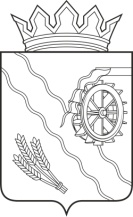 АДМИНИСТРАЦИЯ ШЕГАРСКОГО РАЙОНАТОМСКОЙ ОБЛАСТИП О С Т А Н О В Л Е Н И Е21.12.2022	№ 1556с. МельниковоВ соответствии с решением Думы Шегарского района от 20.12.2022 № 252 «О внесении изменений в Решение Думы Шегарского района от 21.12.2021 № 230 «Об утверждении бюджета муниципального образования «Шегарский район» на 2022 год и плановый период 2023 и 2024 годов», руководствуясь Порядком принятия решений о разработке муниципальных программ муниципального образования «Шегарский район», их формирования и реализации, утвержденного постановлением Администрации Шегарского района от 28.07.2014 № 883,ПОСТАНОВЛЯЮ:1. Внести в постановление Администрации Шегарского района от 29.09.2020 г. № 872 «Об утверждении муниципальной программы «Доступная среда на период 2021 - 2023 годы» (в редакции постановлений 15.03.2021г. № 191; от 03.09.2021г. № 185, от 30.12.2021 № 1321; от 30.09.2022  № 1253)  следующие изменения:1.1.паспорт муниципальной программы изложить в новой редакции, согласно приложению № 1 к данному постановлению;1.2.перечень программных мероприятий муниципальной программы изложить в новой редакции, согласно приложению № 2 к данному постановлению;          1.3. планируемые результаты реализации муниципальной программы изложить в новой редакции, согласно приложению № 3 к данному постановлению.2. Настоящее постановление не позднее 20 дней со дня его подписания разместить в средствах массовой информации и на официальном сайте Администрации Шегарского района в информационно-телекоммуникационной сети «Интернет» (http://www.shegadm.ru).Настоящее постановление вступает в силу с момента его официального опубликования.3. Контроль за исполнением настоящего постановления возложить на заместителя Главы Шегарского района по социальной сфере.Глава Шегарского района                                                                                  А.К. МихкельсонЮ.А. Читиа (838247) 2-12-87Приложение № 1к постановлению Администрации Шегарского района от ______ 2022 № _____ПАСПОРТ МУНИЦИПАЛЬНОЙ ПРОГРАММЫ«Доступная среда на период 2021-2023 годы»Приложение № 2к постановлению Администрации Шегарского района от ______ 2022 № _____3. ПЕРЕЧЕНЬ ПРОГРАММНЫХ МЕРОПРИЯТИЙ МУНИЦИПАЛЬНОЙ ПРОГРАММЫ «Доступная среда на период 2021-2023 годы»Приложение № 3к постановлению Администрации Шегарского района от ______ 2022 № _____4.  ПЛАНИРУЕМЫЕ  РЕЗУЛЬТАТЫ РЕАЛИЗАЦИИ МУНИЦИПАЛЬНОЙ ПРОГРАММЫ «Доступная среда на период 2021-2023 годы»О внесении изменений в постановление Администрации Шегарского района от 29.09.2020 г. № 872 «Об утверждении муниципальной программы «Доступная среда на период 2021 - 2023 годы» (в редакции постановлений от 15.03.2021г. № 191; от 03.09.2021г. № 185, от 30.12.2021 № 1321, от 30.09.2022  № 1253)Наименование муниципальной программы                 Муниципальная программа Шегарского района «Доступная среда на период 2021-2023 годы» (далее - Программа) Муниципальная программа Шегарского района «Доступная среда на период 2021-2023 годы» (далее - Программа) Муниципальная программа Шегарского района «Доступная среда на период 2021-2023 годы» (далее - Программа) Муниципальная программа Шегарского района «Доступная среда на период 2021-2023 годы» (далее - Программа)КоординаторЗаместитель Главы Шегарского района по социальной сфере Заместитель Главы Шегарского района по социальной сфере Заместитель Главы Шегарского района по социальной сфере Заместитель Главы Шегарского района по социальной сфере Ответственный исполнитель муниципальной программы  Помощник заместителя Главы Шегарского района по социальной сфере Помощник заместителя Главы Шегарского района по социальной сфере Помощник заместителя Главы Шегарского района по социальной сфере Помощник заместителя Главы Шегарского района по социальной сфере Участники мероприятий муниципальной программыМКУ «Администрация Шегарского района»; МКУ «Управление образования Администрации Шегарского района»; МКУК «Шегарская централизованная клубная система», МКУ «Физкультурно-спортивный центр Шегарского района», администрации сельских поселенийМКУ «Администрация Шегарского района»; МКУ «Управление образования Администрации Шегарского района»; МКУК «Шегарская централизованная клубная система», МКУ «Физкультурно-спортивный центр Шегарского района», администрации сельских поселенийМКУ «Администрация Шегарского района»; МКУ «Управление образования Администрации Шегарского района»; МКУК «Шегарская централизованная клубная система», МКУ «Физкультурно-спортивный центр Шегарского района», администрации сельских поселенийМКУ «Администрация Шегарского района»; МКУ «Управление образования Администрации Шегарского района»; МКУК «Шегарская централизованная клубная система», МКУ «Физкультурно-спортивный центр Шегарского района», администрации сельских поселенийЦель муниципальной    
программы                  Создание на территории муниципального образования «Шегарский район» безбарьерной среды, позволяющей обеспечить  полноценную интеграцию инвалидов в обществоСоздание на территории муниципального образования «Шегарский район» безбарьерной среды, позволяющей обеспечить  полноценную интеграцию инвалидов в обществоСоздание на территории муниципального образования «Шегарский район» безбарьерной среды, позволяющей обеспечить  полноценную интеграцию инвалидов в обществоСоздание на территории муниципального образования «Шегарский район» безбарьерной среды, позволяющей обеспечить  полноценную интеграцию инвалидов в обществоЗадачи муниципальной    
программы                  - повышение уровня доступности;- предоставление услуг по культурной, спортивно-оздоровительной и социальной реабилитации;- информирование о мероприятиях  с участием граждан с ограниченными возможностями здоровья  через СМИ и в сети «Интернет».- повышение уровня доступности;- предоставление услуг по культурной, спортивно-оздоровительной и социальной реабилитации;- информирование о мероприятиях  с участием граждан с ограниченными возможностями здоровья  через СМИ и в сети «Интернет».- повышение уровня доступности;- предоставление услуг по культурной, спортивно-оздоровительной и социальной реабилитации;- информирование о мероприятиях  с участием граждан с ограниченными возможностями здоровья  через СМИ и в сети «Интернет».- повышение уровня доступности;- предоставление услуг по культурной, спортивно-оздоровительной и социальной реабилитации;- информирование о мероприятиях  с участием граждан с ограниченными возможностями здоровья  через СМИ и в сети «Интернет».Сроки реализации           
муниципальной программы   2021-2023 годы 2021-2023 годы 2021-2023 годы 2021-2023 годыИсточники финансирования   
муниципальной программы, 
в том числе по годам (прогноз):      Расходы (тыс. рублей)                                  Расходы (тыс. рублей)                                  Расходы (тыс. рублей)                                  Расходы (тыс. рублей)                                  Источники финансирования   
муниципальной программы, 
в том числе по годам (прогноз):      Всего2021 год2022 год2023 годВсего: в том числе345,0120,0225,00,0Средства  бюджета муниципального района345,0120,0225,00,0Средства областного бюджета (по согласованию)        ----Средства федерального бюджета (по согласованию)  ----Другие источники   (по согласованию)          0,0--0,0Планируемые результаты     
реализации муниципальной
программы                  1. Составление паспортов объектов социальной инфраструктуры – 20%;2. Количество инвалидов, для которых созданы условия доступности общего имущества (приобретение, доставка и установка подъемного оборудования (подъемников и пандусов) – 1 человек;3. Доля доступных  (частично доступных) для инвалидов приоритетных объектов социальной инфраструктуры – 20%;4. Доля инвалидов задействованных в культурных и спортивных мероприятиях от общего числа инвалидов – 28%;5. Информационное освещение мероприятий с участием лиц с ограниченными возможностями здоровья через СМИ и в сети «Интернет» – до  6 материалов в год.1. Составление паспортов объектов социальной инфраструктуры – 20%;2. Количество инвалидов, для которых созданы условия доступности общего имущества (приобретение, доставка и установка подъемного оборудования (подъемников и пандусов) – 1 человек;3. Доля доступных  (частично доступных) для инвалидов приоритетных объектов социальной инфраструктуры – 20%;4. Доля инвалидов задействованных в культурных и спортивных мероприятиях от общего числа инвалидов – 28%;5. Информационное освещение мероприятий с участием лиц с ограниченными возможностями здоровья через СМИ и в сети «Интернет» – до  6 материалов в год.1. Составление паспортов объектов социальной инфраструктуры – 20%;2. Количество инвалидов, для которых созданы условия доступности общего имущества (приобретение, доставка и установка подъемного оборудования (подъемников и пандусов) – 1 человек;3. Доля доступных  (частично доступных) для инвалидов приоритетных объектов социальной инфраструктуры – 20%;4. Доля инвалидов задействованных в культурных и спортивных мероприятиях от общего числа инвалидов – 28%;5. Информационное освещение мероприятий с участием лиц с ограниченными возможностями здоровья через СМИ и в сети «Интернет» – до  6 материалов в год.1. Составление паспортов объектов социальной инфраструктуры – 20%;2. Количество инвалидов, для которых созданы условия доступности общего имущества (приобретение, доставка и установка подъемного оборудования (подъемников и пандусов) – 1 человек;3. Доля доступных  (частично доступных) для инвалидов приоритетных объектов социальной инфраструктуры – 20%;4. Доля инвалидов задействованных в культурных и спортивных мероприятиях от общего числа инвалидов – 28%;5. Информационное освещение мероприятий с участием лиц с ограниченными возможностями здоровья через СМИ и в сети «Интернет» – до  6 материалов в год.N п/пНаименование мероприятия Ресурсное обеспечениетыс. руб. Ресурсное обеспечениетыс. руб. Ресурсное обеспечениетыс. руб. Ресурсное обеспечениетыс. руб. Ресурсное обеспечениетыс. руб.Сроки выполненияИсполнитель (получатель денежных средств)Ожидаемый непосредственный результатN п/пНаименование мероприятиявсегов том числе в том числе в том числе в том числе Сроки выполненияИсполнитель (получатель денежных средств)Ожидаемый непосредственный результатN п/пНаименование мероприятиявсегоФБОБ МБЧаст.   инв-цииСроки выполненияИсполнитель (получатель денежных средств)Ожидаемый непосредственный результат1.Задача № 1. Повышение уровня доступности1.1. Мероприятие 1. Проведение паспортизации объектов социальной инфраструктуры и услуг в приоритетных сферах жизнедеятельности инвалидов и других маломобильных групп населения-----2021 годАдминистрация Шегарского районаК 2024 году составление паспортов объектов социальной инфраструктуры – 20%1.1. Мероприятие 1. Проведение паспортизации объектов социальной инфраструктуры и услуг в приоритетных сферах жизнедеятельности инвалидов и других маломобильных групп населения-----2022 годАдминистрация Шегарского районаК 2024 году составление паспортов объектов социальной инфраструктуры – 20%1.1. Мероприятие 1. Проведение паспортизации объектов социальной инфраструктуры и услуг в приоритетных сферах жизнедеятельности инвалидов и других маломобильных групп населения-----2023 год Администрация Шегарского районаК 2024 году составление паспортов объектов социальной инфраструктуры – 20%1.2. Мероприятие 2. Проведение ремонта жилых помещений инвалидов0,0--0,0-2021 годАдминистрация Шегарского района, Администрации сельских поселенийРемонт   жилых помещений инвалидов 1.2. Мероприятие 2. Проведение ремонта жилых помещений инвалидов0,0--0,0-2022 год Администрация Шегарского района, Администрации сельских поселенийРемонт   жилых помещений инвалидов 1.2. Мероприятие 2. Проведение ремонта жилых помещений инвалидов0,0--0,0-2023 год Администрация Шегарского района, Администрации сельских поселенийРемонт   жилых помещений инвалидов 1.3. Мероприятие 3. Доступность приоритетных объектов социальной инфраструктуры:1.3.1.Разработка проектно-сметной документации на капитальный ремонт объектов0,0--0,0-2021 годМКУ «Управление образования Администрации Шегарского района», МКУК «Шегарская централизованная клубная система»,Администрации сельских поселенийСоставление проектно-сметной документации на капитальный ремонт  объектов1.3.1.Разработка проектно-сметной документации на капитальный ремонт объектов0,0--0,0-2022 годМКУ «Управление образования Администрации Шегарского района», МКУК «Шегарская централизованная клубная система»,Администрации сельских поселенийСоставление проектно-сметной документации на капитальный ремонт  объектов1.3.1.Разработка проектно-сметной документации на капитальный ремонт объектов0,0--0,0-2023 годМКУ «Управление образования Администрации Шегарского района», МКУК «Шегарская централизованная клубная система»,Администрации сельских поселенийСоставление проектно-сметной документации на капитальный ремонт  объектов1.3.2.Создание условий доступности объектов социальной инфраструктуры и услуг в приоритетных сферах жизнедеятельности инвалидов и других маломобильных групп населения в т.ч.:1.3.2.1.в сфере культуры      0,0--0,0-2021 годМКУК «Шегарская централизованная клубная система»Количество учреждений культуры, оборудованных с учетом доступности для инвалидов – 01.3.2.1.в сфере культуры0,0--0,0-2022 год МКУК «Шегарская централизованная клубная система»Количество учреждений культуры, оборудованных с учетом доступности для инвалидов – 01.3.2.1.в сфере культуры0,0--0,0-2023 годМКУК «Шегарская централизованная клубная система»Количество учреждений культуры, оборудованных с учетом доступности для инвалидов – 01.3.2.2.в сфере образования:65,0--65,0-2021 годМКУ «Управление образования Администрации Шегарского района»Количество учреждений образования, оборудованных с учетом доступности для инвалидов – 11.3.2.2.в сфере образования:0,0--0,0-2022 год МКУ «Управление образования Администрации Шегарского района»Количество учреждений образования, оборудованных с учетом доступности для инвалидов – 11.3.2.2.в сфере образования:0,0--0,0-2023 год МКУ «Управление образования Администрации Шегарского района»Количество учреждений образования, оборудованных с учетом доступности для инвалидов – 11.3.2.3.в сфере потребительского рынка0,0--0,00,02023 годАдминистрация Шегарского района, руководители хозяйствующих субъектовПовышение уровня доступности объектов потребительского рынка - 01.3.2.4.административных зданий0,0--0,0-2021 годАдминистрация Шегарского района, Администрации сельских поселенийПовышение уровня доступности административных зданий – 01.3.2.4.административных зданий0,0--0,0-2022 годАдминистрация Шегарского района, Администрации сельских поселенийПовышение уровня доступности административных зданий – 01.3.2.4.административных зданий0,0--0,0-2023 годАдминистрация Шегарского района, Администрации сельских поселенийПовышение уровня доступности административных зданий – 01.3.3.Создание специально отведенных парковочных мест на парковках (устройство разметки и установка знака «Парковка для инвалидов»)0,0--0,00,02023 годАдминистрация Шегарского района, руководители хозяйствующих субъектовОбеспечение доступности для инвалидов на парковках (0 парковочных места)1.3.4.Проведение обучающих мероприятий для специалистов образования, культуры, физической культуры и спорта по вопросам инклюзивного образования, создания в учреждениях безбарьерной среды, позволяющей обеспечить полноценную интеграцию инвалидов0,0--       0,0-2021 годМКУ «Управление образования Администрации Шегарского района», МКУК «Шегарская централизованная клубная система»;Администрация Шегарского районаКоличество специалистов, работающих с инвалидами, прошедшим обучение, повышение квалификации, стажировку – 0 чел.1.3.4.Проведение обучающих мероприятий для специалистов образования, культуры, физической культуры и спорта по вопросам инклюзивного образования, создания в учреждениях безбарьерной среды, позволяющей обеспечить полноценную интеграцию инвалидов0,0--0,0-2022 год МКУ «Управление образования Администрации Шегарского района», МКУК «Шегарская централизованная клубная система»;Администрация Шегарского районаКоличество специалистов, работающих с инвалидами, прошедшим обучение, повышение квалификации, стажировку – 0 чел.1.3.4.Проведение обучающих мероприятий для специалистов образования, культуры, физической культуры и спорта по вопросам инклюзивного образования, создания в учреждениях безбарьерной среды, позволяющей обеспечить полноценную интеграцию инвалидов0,0--0,0-2023год МКУ «Управление образования Администрации Шегарского района», МКУК «Шегарская централизованная клубная система»;Администрация Шегарского районаКоличество специалистов, работающих с инвалидами, прошедшим обучение, повышение квалификации, стажировку – 0 чел.1.3.5. Создание условий доступности объектов общего имущества в многоквартирных домах, в которых проживают инвалиды200,0--200,02022 годАдминистрация Шегарского района, Администрации сельских поселенийКоличество инвалидов, для которых созданы условия доступности общего имущества в многоквартирных домах (приобретение, доставка и установка подъемного оборудования (подъемников и пандусов)) – 1 человек2.Задача № 2Предоставление услуг по культурной, спортивно-оздоровительной и социальной реабилитации2.1. Мероприятие № 1. Проведение ежегодного фестиваля для лиц с ограниченными возможностями  «Преодолей себя»35,0--35,0-2021 годАдминистрация Шегарского района, МКУК «Шегарская централизованная клубная система», МКУ «Физкультурно-спортивный центр Шегарского района»,МКУ «Управление образования Шегарского района»Численность инвалидов, задействованных в культурных и спортивных мероприятиях до  80 человек (ежегодно)2.1. Мероприятие № 1. Проведение ежегодного фестиваля для лиц с ограниченными возможностями  «Преодолей себя»25,0--25,0-2022 годАдминистрация Шегарского района, МКУК «Шегарская централизованная клубная система», МКУ «Физкультурно-спортивный центр Шегарского района»,МКУ «Управление образования Шегарского района»Численность инвалидов, задействованных в культурных и спортивных мероприятиях до  80 человек (ежегодно)2.1. Мероприятие № 1. Проведение ежегодного фестиваля для лиц с ограниченными возможностями  «Преодолей себя»0,0--0,0-      2023 годАдминистрация Шегарского района, МКУК «Шегарская централизованная клубная система», МКУ «Физкультурно-спортивный центр Шегарского района»,МКУ «Управление образования Шегарского района»Численность инвалидов, задействованных в культурных и спортивных мероприятиях до  80 человек (ежегодно)2.2 Мероприятие № 2. Проведение ежегодной Декады инвалидов20,0--20,0-2021 годАдминистрация Шегарского района, МКУК «Шегарская централизованная клубная система»,  МКУ «Физкультурно-спортивный центр Шегарского района»,МКУ «Управление образования Шегарского района»Численность инвалидов, задействованных в культурных и спортивных мероприятиях  до  620 человек (ежегодно)2.2 Мероприятие № 2. Проведение ежегодной Декады инвалидов0,0--0,0-2022 годАдминистрация Шегарского района, МКУК «Шегарская централизованная клубная система»,  МКУ «Физкультурно-спортивный центр Шегарского района»,МКУ «Управление образования Шегарского района»Численность инвалидов, задействованных в культурных и спортивных мероприятиях  до  620 человек (ежегодно)2.2 Мероприятие № 2. Проведение ежегодной Декады инвалидов0,0--0,0-2023 годАдминистрация Шегарского района, МКУК «Шегарская централизованная клубная система»,  МКУ «Физкультурно-спортивный центр Шегарского района»,МКУ «Управление образования Шегарского района»Численность инвалидов, задействованных в культурных и спортивных мероприятиях  до  620 человек (ежегодно)3.Задача № 3Информирование о мероприятиях с участием граждан с ограниченными возможностями здоровья через СМИ и в сети «Интернет»-----2021-2023 гг.Администрация Шегарского района, редакция газеты «Шегарский вестник»Количество публикаций - до 6 материалов в годИТОГО   345,0--345,00,0ххх N 
п/пЗадачи,     
направленные
на достижение
целиКоличественные  и/или качественные  
целевые показатели, характеризующие
достижение   целей и решение
задачЕдиница 
измеренияИсточник  информации для расчётаБазовое     
значение    
показателя 
(на начало  
реализации)Планируемое значение показателя по годам реализацииПланируемое значение показателя по годам реализацииПланируемое значение показателя по годам реализации N 
п/пЗадачи,     
направленные
на достижение
целиКоличественные  и/или качественные  
целевые показатели, характеризующие
достижение   целей и решение
задачЕдиница 
измеренияИсточник  информации для расчётаБазовое     
значение    
показателя 
(на начало  
реализации)2021 год2022 год2023 год1234567891.Задача № 1 Повышение уровня доступностиПоказатель 1 Проведение паспортизации объектов социальной инфраструктуры и услуг в приоритетных сферах жизнедеятельности инвалидов и других маломобильных групп населенияДоля объектов, на которые составлены паспорта7,3%10%15%20%1.Задача № 1 Повышение уровня доступностиПоказатель 2 Проведение ремонта жилых помещений инвалидов. Количество человек00001.Задача № 1 Повышение уровня доступностиПоказатель 3 Доступность приоритетных объектов социальной инфраструктуры  в сфере культурыКоличество объектов00001.Задача № 1 Повышение уровня доступностиПоказатель 4 Доступность приоритетных объектов социальной инфраструктуры  в сфере образованияКоличество объектов01001.Задача № 1 Повышение уровня доступностиПоказатель 5 Доступность объектов в сфере потребительского рынкаКоличество объектов00001.Задача № 1 Повышение уровня доступностиПоказатель 6 Доступность административных зданийКоличество человек000-1.Задача № 1 Повышение уровня доступностиПоказатель 7 Устройство специально отведенных парковочных мест для автотранспорта инвалидов на парковкахКоличество объектов00001.Задача № 1 Повышение уровня доступностиПоказатель 8 Количество специалистов сферы образования, культуры, физической культуры и спорта, прошедших специальную подготовку для работы с инвалидами Количество человек40001.Задача № 1 Повышение уровня доступностиПоказатель 9 Количество инвалидов, для которых созданы условия доступности общего имущества в многоквартирных домах (приобретение, доставка и установка подъемного оборудования (подъемников и пандусов))Количество человек00102.Задача № 2Предоставление услуг по культурной, спортивно-оздоровительной и социальной реабилитации Показатель 1 Проведение ежегодного фестиваля для инвалидов «Преодолей себя»Количество человек76803002.Задача № 2Предоставление услуг по культурной, спортивно-оздоровительной и социальной реабилитацииПоказатель 2 Проведение ежегодной Декады инвалидовКоличество человек613620003.Задача № 3  Информирование о мероприятиях с участием граждан с ограниченными возможностями здоровья через СМИ и в сети  «Интернет»Показатель 1 Информационное освещение мероприятий с участием граждан с ограниченными возможностями здоровьяКоличество выпущенных материалов6626